Julimex bielizna - gdy szukasz bielizny dobrej jakościW naszym artykule podpowiadamy gdzie kupić dobej jakości bieliznę damską oraz męską jak julimex bielizna. Zachęcamy do lektury.Sklep internetowy z bielizną - DaturaSą takie elementy garderoby, które nosimy codziennie. Zdecydowanie z możemy zaliczyć do nich bielizne, zarówno w przypadku mężczyzn i jak i kobiet. Zwykle nie rezygnujemy z niej, chyba, że na specjalne okazje, kiedy na przykład nie chcemy by bielizna odznaczała się na ubraniach. Niemniej jednak w codziennym użytkowaniu dobrej jakości bielizna to podstawa. Nie jest również tajemnicą, iż sztuk bielizny potrzebujemy dużo. Dlatego też warto postawić na bieliznę nie tylko dobrej jakości ale również produkt w dobrej cenie. Julimex bielizna to produkt, który zdecydowanie możemy zarekomendować. Asortyment firmy julimex znajdziemy z w sklepie internetowym Datura.Julimex bielizna - wysoka jakość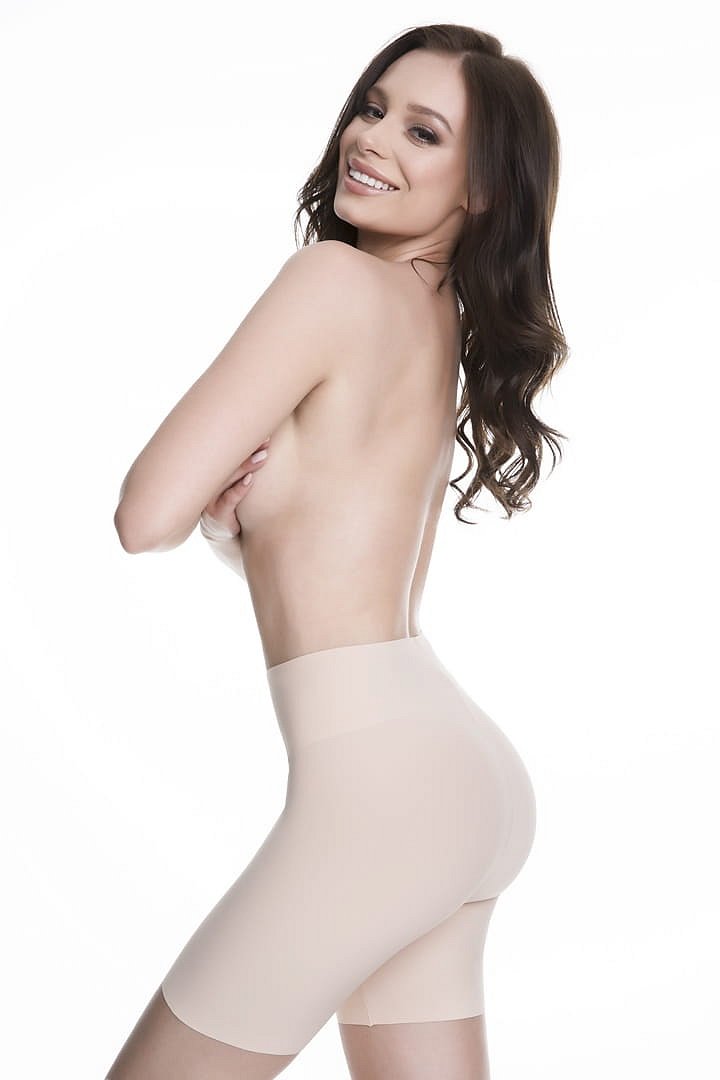 Julimex jest to producent, który stawia na dobrą jakość materiałów, z których produkowana jest bielizna ale także na odpowiednie fasony, dzięki którym możemy odebrać sobie kilka centymetrów w udach czy też w pasie. W sklepie internetowym datura znajdziemy zatem wyszczuplające figi dla kobiet w kolorze beżowym oraz czarnym a także majtki bezszwowe a dodatkowo firma oferuje także specjalnie wycięte biustonosze do wieczornych kreacji. Julimex bielizna to także wygodna bielizna męska.